              HOTEL HVAR 3* JELSA / AKCIJA +2 DJECE DO 12 GOD. GRATIS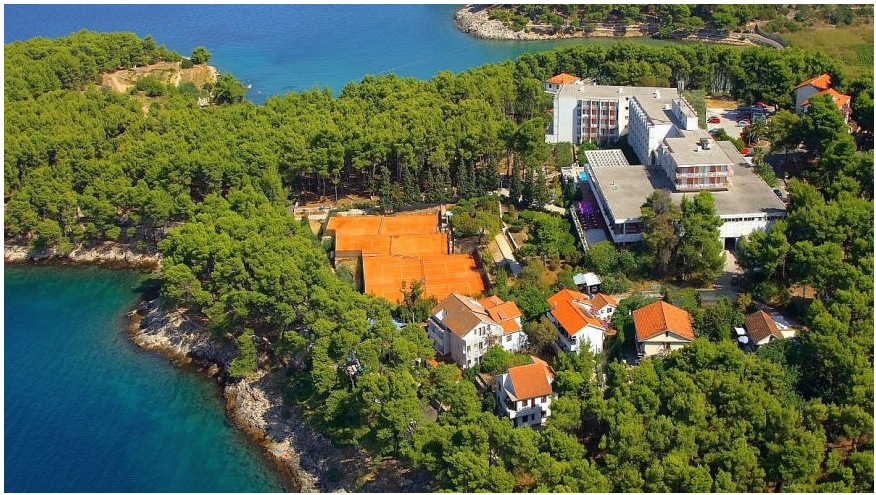 Hotel Hvar je smješten između nasada maslina u slikovitom gradiću Jelsa, koji se nalazi na jednom od najljepših ostrva na svijetu, Hvaru. Hotel Hvar ima unutrašnji i vanjski bazen s morskom vodom te velikom sunčanom terasom. S all inclusive uslugom, živom muzikom i animacijskim programom za djecu, hotel Hvar je postao omiljeno odmorište za porodice. Provedite nezaboravno ljetovanje u Jelsi i upoznajte skrivene čari ostrva Hvara. NOVO u 2022.: sve sobe s klimom u našoj ponudi.SPECIJAL PONUDACijene po osobi na bazi 7 noćenja sa All Inclusive uslugom:Napomena:kapaciteti su ograničeni, kada se popune, prodaja se nastavlja po redovnim cijenama i uslovimasmjene su isključivo sub/sub; min. boravak 7 noćiPopusti:1. dijete do 12 g. na pomoćnom ležaju u pratnji 2 odrasle osobe i 2. dijete do 12 g. na ležaju s roditeljima BESPLATNO osoba starija od 12 g. na pomoćnom ležaju u pratnji 2 odrasle osobe 10%Doplate:dj. krevetić (0-2 g., na upit) 3€ dnevnokućni ljubimci 8€ dnevnosef 2€ dnevnoparking besplatnoPORODIČNI PAKET za 2 odrasle osobe + 2 djece do 12 g. – jedno dijete na pomoćnom ležaju, a 2. dijete na ležaju s roditeljimaCijene po PORODICI na bazi 7 noćenja s all inclusive uslugom:Napomena:kapaciteti su ograničeni, kada se popune, prodaja se nastavlja po redovnim cijenama i uslovimasmjene su isključivo sub/sub; min. boravak 7 noćiObavezna doplata kod rezervacije za turističku taksu:1.4.-1.10.: 1,35 osoba/dan (odrasli)ostali termini: 1,00 eur osoba/dan (odrasli)Djeca 12-18 godina plaćaju 50% iznosa turističke takse, djeca do 12 g. ne plaćaju turističku taksu.Hotel Hvar 3* | sub/sub                    3.9.-10.9.Last minute                     27.8.-3.9.Last minute1/2+1 BPS comfort kl                   382 eur                         410 eur1/2+1 BMS comfort kl                   396 eur                         422 eurMin. boravak (noći)                          7                             7Hotel Hvar 3* | sub/sub                    3.9.-10.9.Last minute                     27.8.-3.9.Last minute1/2+1 BPS comfort kl                      761 eur                         814 eur1/2+1 BMS comfort kl                      787 eur                         840 eurMin. boravak (noći)                         7                          7